		Jordan High School 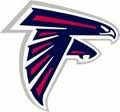 Invites you to AttendESL Family NightAt Jordan High SchoolIn the LibraryMeet Jordan Staff, Ask Questions, Receive Information about SchoolFood ◊ Childcare ◊ Interpreters AvailableCall Marcie Pachino (919-560-3912, ext. 12259) or Jen Painter (919-560-3912, ext. 12243) for more information.Jordan High School Les invitamos a nuestraNoche para las Familias del programa de inglés como segundo idioma “ESL”En la biblioteca de Jordan High SchoolVengan a conocer a los maestros de la escuela Jordan, proponer sus preguntas y recibir información sobre la escuela Proveeremos gratuitamente Comida ◊ Cuidado de niños ◊ IntérpretesLlame a Ms. Pachino (919-560-3912, ext. 12259) o Ms. Painter (919-560-3912, ext. 12243) para más información.